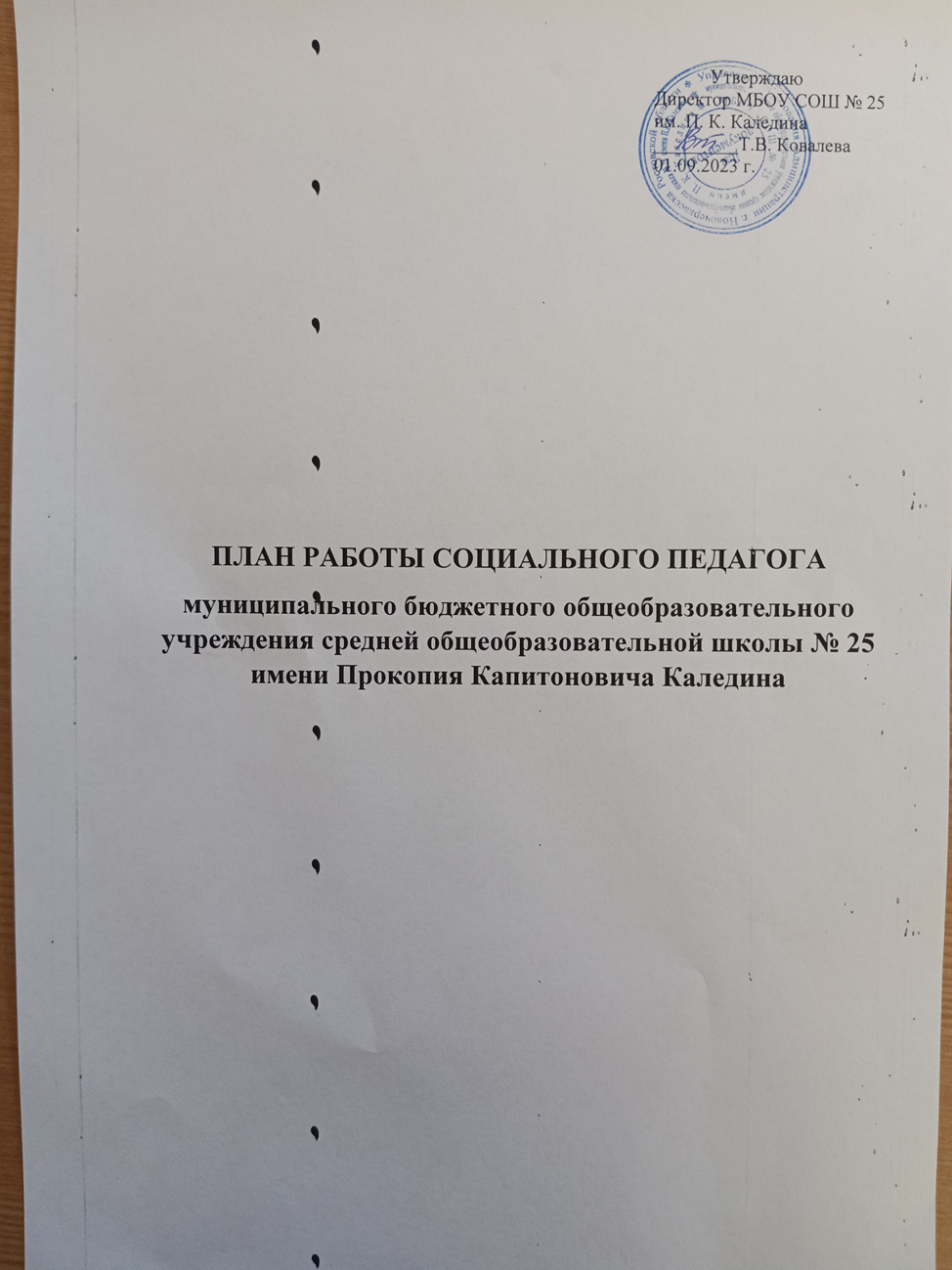 План работы социального педагогана 2023-2024 учебный годЦель: Социально-педагогическое сопровождение учебно-воспитательного процесса, результатом которого является создание благоприятной социальной обстановки как основного условия развития, саморазвития, социализации личности ребенка. социальная адаптация личности ребенка в обществе.Задачи: 1. Выявлять социальные и личностные проблемы обучающихся, их родителей. 2. Формировать у обучающихся способности к самоопределению, саморазвитию. 3. Организовать системы профилактических мер по предупреждению отклоняющегося и преступного поведения детей и подростков. 4. Разработать меры помощи конкретным обучающимся. 5. Осуществлять помощь семьям в проблемах, связанных с воспитанием, учебой детей. 6. Организовать помощь обучающимся в устранении причин, негативно влияющих на их успеваемость и посещение школы. 7. Распознавать, диагностировать и разрешать конфликты, проблемы, трудные жизненные ситуации, затрагивающие интересы ребенка, на ранних стадиях развития с целью предотвращения серьезных последствий. 8. Работа по раннему выявлению детей и семей социального риска для оптимизации и их социальной адаптации9. Проводить индивидуальное и групповое консультирование детей, родителей по вопросам разрешения проблемных ситуаций, конфликтов и т.п.10. Осуществлять профилактику и коррекцию психического здоровья и социального поведения. 11. Пропагандировать здоровый образ жизни.Социальный педагог                                                                    Окулич Е.С.№ п/пМЕРОПРИЯТИЯСРОКИОТВЕТСТВЕННЫЕОтметка о выполнении1.Составление социального паспорта МБОУ СОШ СентябрьОкулич Е.С., социальный педагог, педагог-психолог, классные руководители 1-11 классов2.Выявление обучающихся контингента рискасентябрь в течение годаОкулич Е.С., социальный педагог, классные руководители 1-11 классов3.Выявление и контроль обучающихся, имеющих проблемы в обучении, систематически не посещающих школу без уважительных причинв течение годаОкулич Е.С., социальный педагог, классные руководители 1-11 классов4.Выявление и изучение социально-неблагополучных семей.сентябрь в течение годаОкулич Е.С., социальный педагог, классные руководители 1-11 классов5.Выявление и организация профилактической работы с детьми из многодетных семей, опекаемых семейсентябрь в течение годаОкулич Е.С., социальный педагог, педагог-психолог,  классные руководители 1-11 классов6.Выявление и организация работы с детьми-инвалидами, с детьми, нуждающимися в психолого-медико-педагогической помощи.сентябрь в течение годаОкулич Е.С., социальный педагог, педагог-психолог,   классные руководители 1-11 классов7.Выявление и контроль обучающихся, склонных к проявлению вредных зависимостей от табака, алкоголя, наркотиков и ПАВ.в течение годаОкулич Е.С., социальный педагог,  педагог-психолог, классные руководители 1-11 классов8.Мониторинг обучающихся, склонных к суицидальному поведениюсентябрь в течение годаОкулич Е.С., социальный педагог, педагог-психолог,  классные руководители 1-11 классов9.Мониторинг и проведение профилактической работы обучающихся, причисляющих себя к неформальным молодежным организациям, пропагандирующим идеологию экстремизма и терроризмав течение годаОкулич Е.С., социальный педагог, классные руководители 1-11 классов.10.Проведение индивидуальных и семейных консультаций по проблемам детей. в течение годаОкулич Е.С., социальный педагог, педагог-психолог, классные руководители 1-11 классов11.Лектории для родителей «Профилактика асоциального поведения детей и подростков, причины его появления» на родительских собраниях. ноябрьОкулич Е.С., социальный педагог, классные руководители 1-11 классовПрофилактическая работаПрофилактическая работаПрофилактическая работаПрофилактическая работаПрофилактическая работа1.Месячник правого просвещенияноябрьзам. директора по воспитательной работе, социальный педагог 3.День памяти погибших при исполнении служебных обязанностей сотрудников органов внутренних дел России08.11.2023г.Окулич Е.С., социальный педагог, классные руководители 1-11 классов 5.День правовой помощи детям.19.11.2023г.Кирнос Е.Н.6.Школьная спартакиада. Первенство по баскетболу.ноябрьОкулич Е.С., социальный педагог, классные руководители 5-11 классов7.День добровольца (волонтера) в России05.12.2023г.Окулич Е.С., социальный педагог, классные руководители 1-11 классов8.Мероприятия, посвященные международному дню инвалидов.01-06.12.2023г.Окулич Е.С., социальный педагог, классные руководители 1-11 классов9.Заседание Совета профилактики.1 раз в четвертьОкулич Е.С., социальный педагог, педагог-психолог, классные руководители 1-11 классов10.Проведение индивидуальной и групповой работы с учащимися, имеющими трудности в обучении, пропускающими занятия, проблемы в поведениив течение годасоциальный педагог11.Взаимодействие со специалистами социальных служб, ведомственными и административными органами для принятия мер по социальной защите и поддержки обучающихся: с ПДН ОП - 2; с КДНиЗП;с отделом опеки и попечительств; с ГИБДД; с управлением социальной защиты населения;  с органами здравоохранения.в течение годаОкулич Е.С., социальный педагог, классные руководители 1-11 классовМетодическая работаМетодическая работаМетодическая работаМетодическая работаМетодическая работа1. Оформление документации социального педагога.в течение годаОкулич Е.С., социальный педагог, 2.Участие в работе заседаний КДН и ЗП.в течение года при необходимости социальный педагог3.Изучение законов РФ, постановлений правительства в области социальной политики.постоянносоциальный педагог4.Анализ работы социального педагога школы за 2022 – 2023 учебный год.июньсоциальный педагоганализ5.Составление плана работы на 2023-2024 учебный годиюньсоциальный педагогплан